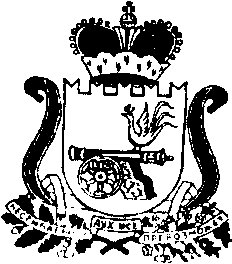 АДМИНИСТРАЦИЯ МУНИЦИПАЛЬНОГО ОБРАЗОВАНИЯ“КАРДЫМОВСКИЙ РАЙОН” СМОЛЕНСКОЙ ОБЛАСТИ

ПОСТАНОВЛЕНИЕот  ____. ____.  2014    № ____                     			Об утверждении порядка рассмотрения
обращений потребителей по вопросам
надежности теплоснабжения муниципального образования «Кардымовский район» Смоленской области В  соответствии с Федеральным законом от  06.10.2003  № 131-Ф3 «Об общих принципах организации местного самоуправления в Российской Федерации», постановлением Правительства РФ от 08.08.2012 № 808 «Об организации теплоснабжения в Российской Федерации и о внесении изменений в некоторые акты Правительства Российской Федерации», в целях оперативного рассмотрения обращений потребителей по вопросам надежности теплоснабжения  муниципального образования «Кардымовский район» Смоленской области, Администрация муниципального образования «Кардымовский район» Смоленской областип о с т а н о в л я е т:1. Утвердить Порядок рассмотрения обращений потребителей по вопросам надежности теплоснабжения муниципального образования «Кардымовский район» Смоленской области (приложение1).                                                                             2. Назначить директора ООО «КардымовоТеплоСети» Ивановского В.И. ответственным  за осуществление ежедневного, а в течение отопительного периода - круглосуточного принятия и рассмотрения обращений потребителей по вопросам надежности теплоснабжения в муниципальном образовании «Кардымовский район» Смоленской области.3. Контроль исполнения настоящего постановления возложить на заместителя Главы Администрации муниципального образования «Кардымовский район» Смоленской области С.В. Ануфриева. 4. Настоящее постановление вступает в законную силу со дня его подписания.	                                                    О.В.Иванов
                                                                                                 Приложение № 1                                                                                                                  к постановлениюАдминистрации муниципального образования «Кардымовский район» Смоленской областиот ______ 2014  №  _____ПОРЯДОК
рассмотрения обращений потребителей по вопросам надежности теплоснабжения муниципального образования «Кардымовский район» Смоленской области 1. Настоящий Порядок рассмотрения обращений потребителей по вопросам надежности теплоснабжения муниципального образования «Кардымовский район» Смоленской области разработан в соответствии с постановлением Правительства Российской Федерации от 08.08.2012  № 808 «Об организации теплоснабжения в Российской Федерации и о внесении изменений в некоторые акты Правительства Российской Федерации» и в целях оперативного рассмотрения обращений потребителей по вопросам надежности теплоснабжения, поступившим в администрацию муниципального образования «Кардымовский район» Смоленской области.2. Прием обращений потребителей по вопросам надежности теплоснабжения осуществляется уполномоченным должностным лицом (далее по тексту – должностное лицо) по адресу: п. Кардымово, ул. Ленина, дом 55А.   3. Обращения юридических лиц принимаются к рассмотрению при наличии заключенного договора теплоснабжения, обращения потребителей-граждан принимаются к рассмотрению независимо от наличия заключенного в письменной форме договора теплоснабжения.4. Обращения могут подаваться потребителями в письменной форме, а в течение отопительного периода - в устной форме, в том числе по телефонам.          5. Обращение, полученное должностным лицом, регистрируется в журнале регистрации обращений потребителей по вопросам надежности теплоснабжения  (далее – Журнал).          6. После регистрации обращения должностное лицо обязано:- определить характер обращения (при необходимости уточнить его у потребителя);-проверить достоверность представленных потребителем документов, подтверждающих факты, изложенные в его обращении;           7. Должностное лицо в течение 3 дней (в течение 6 часов в отопительный период) обязано:                                                                                                                                                  - определить причины нарушения параметров надежности теплоснабжения;- установить, имеются ли подобные обращения (жалобы) от других потребителей, теплоснабжение которых осуществляется с использованием тех же объектов;- проверить наличие подобных обращений в прошлом по данным объектам;-при необходимости провести выездную проверку обоснованности обращений потребителей;8. Ответ на обращение потребителя должен быть представлен в течение               5 рабочих дней (в течение 24 часов в отопительный период) с момента его поступления. Дата и время отправки должна быть отмечена в Журнале.9. Должностное лицо обязано проконтролировать ответ на обращение потребителя.Глава Администрации муниципального образования «Кардымовский район» Смоленской области 